Расписание уроков для 1 класса на 15.04.2020Классный руководитель: Ващенко Н.А.День недели№ п/пРасписание уроковМатериал урокаПримечаниеСреда 15.04.20201Литературное чтениеЛитературные загадки. Е.Трутнева, И. Токмакова «Когда это бывает?» 1.Прочитать стихотворение-загадку Е.Трутневой стр.70. Объяснить значение словПлещутся – купаются.Проталинки – места, где снег растаял, и открылась земля.Ситцевый, ситец – легкая хлопчатобумажная ткань с рисунком или однотонная.  -Какое настроение передает это стихотворение? (радость,веселье)2.Повторное чтение стихотворения с передачей настроения3. Прочитать на стр.71стихотворение И. Токмаковой  «К нам весна шагает» и нарисовать к нему рисунок.Пояснения к выполнению заданий.Задания выполнить в тетради, затем сфотографировать и  отправить учителю любым удобным способом, указанным в примечании.Выполненные задания вы можете направить на номер в WhatsApp:928-602-71-52или эл. почту - na_vashchenko@mail.ruСреда 15.04.20202МатематикаСлучаи вычитания вида 12- □ Платформа https://uchi.ru/ 1. Стр.83 в верхней части учебника там, где красная стрелочка заполнить таблицу вычитания из числа 12 ( в красной рамочке). Записать примеры с таблицы  в тетрадь и выучить2. Примеры №3 стр.833. Задача №4   стр.83. Краткая запись задачи.1д.- 4иг.              2д. - ? на 2 иг. >	?иг.Пояснения к выполнению заданий.Задания выполнить в тетради, затем сфотографировать и  отправить учителю любым удобным способом, указанным в примечании.Учить!Среда 15.04.20203Русский языкСлова с буквой Э Платформа https://uchi.ru/1. Упр. №9 стр.61.Списать последнее предложение. Подчеркнуть в словах гласные красным карандашом и  поставить ударение.2.Упр.10 стр.62. Прочитать. Написать  любые 4 слова в тетрадь.3.Выписать словарное слово деревня (стр.61), составить с ним предложение и записать его в тетрадь.Пояснения к выполнению заданий.Задания выполнить в тетради, затем сфотографировать текст  на телефон отправить учителю любым удобным способом, указанным в примечании.4ФизкультураЕжедневно выполнять комплекс упражнений. Каждое упражнение по 10 раз. Следить за самочувствием.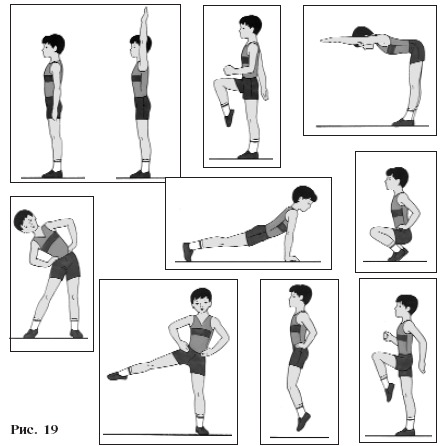 Выполненные задания вы можете направить на номер в WhatsApp: 89281231406; или эл.почту–dmitry.aks.1@yandex.ru